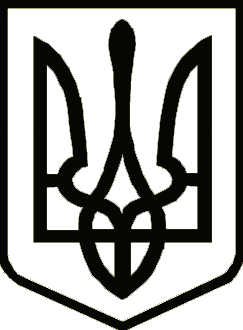 УкраїнаНОСІВСЬКА  МІСЬКА РАДА
Носівського району ЧЕРНІГІВСЬКОЇ  ОБЛАСТІ                                                                                                                              Проект                                                                                            Р І Ш Е Н Н Я (п’ятдесят друга сесія сьомого скликання)12 квітня 2019 року                                                                              №12/52/VІІм. Носівка  Про ліквідацію Володьководівицької сільської виборчої комісіїКеруючись статтею 110 Цивільного кодексу України, статтями 25, 26 Закону України «Про місцеве самоврядування в Україні», ст. 8 Закону України «Про добровільне об’єднання територіальних громад», рішенням Носівської міської ради № 6/1/VIII від 28.12. 2016 року «Про реорганізацію Володьководівицької сільської ради, територіальна громада якої увійшла до Носівської міської ради шляхом приєднання», враховуючи висновки  постійної комісії з питань депутатської діяльності й етики, законності і правопорядку, охорони прав і законних інтересів громадян  міська рада вирішила:1. Ліквідувати юридичну особу Володьководівицьку сільську виборчу комісію Носівського району Чернігівської області (ЄДРПОУ 34209319, розташовану за адресою: вул. Центральна, 79, с. Володькова Дівиця, Носівського району, Чернігівської області)2. Створити ліквідаційну комісії по ліквідації сільської виборчої комісії (додаток 1).3. Ліквідаційна комісія знаходиться за адресою: вул. Центральна, 79, с. Володькова Дівиця, Носівського району Чернігівської області.4. Встановити термін пред’явлення кредиторських вимог – 2 (два) місяці з дня оприлюднення даного рішення на офіційному сайті Міністерства юстиції України.5. Ліквідаційній комісії провести повну інвентаризацію всього майна, активів, зобов’язань тощо.Вжити заходи щодо виявлення кредиторів, а також письмово повідомити їх про припинення Володьководівицької сільської виборчої комісії Носівського району Чернігівської області.Забезпечити здійснення розрахунків з кредиторами (у разі заявлення ними вимог) згідно з чинним законодавством України.Вжити заходи щодо стягнення дебіторської заборгованості.Скласти по закінченню строку для заявлення вимог кредиторів проміжний ліквідаційний баланс.6. Носівську міську раду Носівського району Чернігівської області (код ЄДРПОУ 04061984) вважати правонаступником активів та пасивів, всіх майнових прав та обов’язків Володьководівицької сільської виборчої комісії.7. Доручити голові ліквідаційної комісії подати дане рішення в орган державної реєстрації протягом трьох робочих днів з моменту прийняття.Ліквідаційній комісії скласти ліквідаційний баланс та затвердити його рішенням сесії Носівської міської ради.8. Голові ліквідаційної комісії не раніше, ніж через два місяці з дати публікації повідомлення про припинення сільської виборчої комісії шляхом її ліквідації, надати державному реєстратору документи для внесення відповідних змін, що містяться в єдиному держаному реєстрі юридичних осіб, фізичних осіб - підприємців та громадських формувань. 9. Контроль за виконанням цього рішення покласти на постійну комісію Міської ради з питань депутатської діяльності й етики, законності і правопорядку, охорони прав і законних інтересів громадян .Міський голова                                                      В.ІГНАТЧЕНКОДодатокдо рішення 52 сесії міської радивід 12.04.2019 р. №12/52/VІІСКЛАДліквідаційної комісії по ліквідації Володьководівицької сільської виборчої комісіїСекретар міської ради                                        Л.НЕДОЛУГА Голова комісіїГаврилко Олександр Володимировичстароста сіл Володькова Дівиця, Сулак, Коробчине,Кобищина, Дослідне, Ставок, Криниця.Члени комісії:Осадча Лариса Вікторівнапровідний спеціаліст загального відділу.Медвідь Світлана Миколаївнаголова Володьководівицької сільської виборчої комісії.Самокиш Валентина Степанівнаначальник відділу бухгалтерського обліку та звітності.Трутень Михайло Миколайовичголовний спеціаліст відділу правового забезпечення та кадрової роботи.